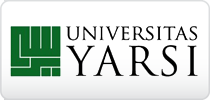 KEMAMPUAN PENGGUNA DALAM MEMANFAATKAN        OPAC DI PERPUSTAKAAN UNJ DAN                        TINJAUANNYA MENURUT ISLAMSRKIPSISUPLIADI                                                                                           NPM. 150 2008 033
FAKULTAS TEKNOLOGI INFORMASI                                       PROGRAM STUDI ILMU PERPUSTAKAAN                                 JAKARTA                                                                                             2011KEMAMPUAN PENGGUNA DALAM MEMANFAATKAN        OPAC DI PERPUSTAKAAN UNJ DAN                        TINJAUANNYA MENURUT ISLAMSRKIPSIDiajukan sebagai salah satu syarat untuk memperoleh gelar sarjana ilmu perpustakaan dan informasiSUPLIADI                                                                                           NPM. 150 2008 033
FAKULTAS TEKNOLOGI INFORMASI                                       PROGRAM STUDI ILMU PERPUSTAKAAN                                 JAKARTA                                                                                             2011LEMBARAN PENGESAHANSkripsi ini diajukan oleh	:  SupliadiNPM				:  1502008033ProgarmStudi			:  Ilmu PerpustakaanJudulSkripsi			:  Pengetahuan Pengguna Dalam                                                    Memanfaatkan OPAC di Perpustakaan UNJ                                                    dan Tinjauannya Menurut IslamTelah berhasil dipertahankan di hadapan Komisi Penguji dan diterima sebagai bagian pernyataan yang diperlukan untuk memperoleh gelar Sarjana Strata Satu (S1) pada Progaram Studi Ilmu Perpustakaan Fakultas Teknologi Informasi UniversitasYarsi.KOMISI PENGUJIPembimbing Ilmu	: Drs. KailaniEryono, MM	(			)		Pembimbing Agama	: Irwandi M. Zen, Lc. MA	(			)	Penguji		: Fuady Munir, SIP. Msi	(			)Ditetapkan di		:  JakartaTanggal		:   5  Desember  2011HALAMAN PERNYATAAN ORISINALITASSkripsi ini adalah hasil karya saya sendiri, dan semua sumber-sumber yang dikutup maupun yang dirujuk telah saya nyatakan dengan benar.Nama		: SupliadiNPM		: 1502008033Tanda Tangan	:…………………………Tanggal	: 5 Desember 2011PERNYATAAN PERSETUJUAN PUBLIKASI SKRIPSI                           UNTUK KEPENTINGAN AKADEMIS	Sebagai sivitas akademika Fakultas Teknologi Informasi Universitas YARSI, saya yang bertanda tangan di bawah ini:Nama		 :  SupliadiNPM		 :  1502008033Program Studi :  Ilmu PerpustakaanDemi pengembangan ilmu pengetahuan, menyetujui memberi hak kepada FTI Universitas YARSI untuk menyimpan mengalihmediakan/format-kan mengolah dalam bentuk pangkalan data (data base), merawat, memublikasikan Skripsi saya selama tetap mencantumkan nama saya sebagai penulis/pencipta  atas skripsi saya yang berjudul : Kemampuan Pengguna dalam Memanfaatkan OPAC di Perpustakaan UNJ dan Tinjauannya menurut Islam. Beserta perangkat yang ada (jika diperlukan)	Demikian pernyataan ini saya buat dengan sebenarnya					Dibuat di Jakarta					Pada tanggal 5 Desember 2011					Yang menyatakan					Supliadi